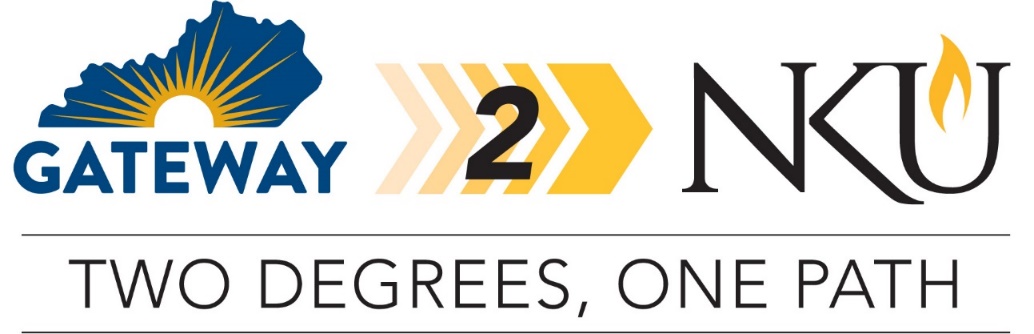 TRANSFER PATHWAY GUIDE2019-2020Associate in Arts to Bachelor of Science in Business Information SystemsOverviewCompletion of the following curriculum will satisfy the requirements for an Associate in Arts at Gateway Community and Technical College System and leads to the Bachelor of Science in Business Information Systems degree at Northern Kentucky University.Applying to the Gateway2NKU ProgramStudents can apply to participate in the pathway program by completing the online application on the NKU transfer webpage. Students must be enrolled in at least six credit hours at Gateway CTC, enrolled in an associate degree program, plan to transfer to NKU, and maintain a minimum 2.0 cumulative GPA at Gateway CTC. Degree Requirements for KCTCS1) completion of minimum 60 credit hours, 2) minimum cumulative GPA 2.0, 3) minimum of 25 percent of credit hours required for the degree earned at the institution awarding the degree, 4) demonstration of digital literacy.Admission Requirements to NKUStudents completing an associate degree with a cumulative GPA of 2.0 or higher will be accepted into NKU. Degree Requirements for NKUTo earn a bachelor’s degree at NKU, students must complete a minimum of 120 credit hours with at least 45 credit hours numbered 300 and above. In addition, at least 25% of the credit hours required for the degree and the last 30 credit hours must be completed at NKU. Students must have an overall GPA of 2.0 and meet all prerequisites for courses and requirements for the major.  To earn a degree in Business Information Systems, students must complete a minor in Business.This degree is available in both traditional and fully-online formats.General Transfer InformationStudents must complete the online application to NKU. There is no application fee for students who are transferring from a KCTCS institution.KCTCS Scholars Award: Students who are KY residents transferring directly from a KCTCS institution with at least 36 hours from that institution and minimum GPA of 3.0, were never enrolled as a degree-seeking student at NKU, and will be enrolled in at least 12 credit hours both fall and spring semester are eligible for a limited number of $2,500 annual scholarships ($1,250 per fall and spring). Students must gain admission to NKU by June 15 for fall and November 1 for spring to be eligible for a possible scholarship. Online accelerated programs are not eligible for the KCTCS Scholars Award.GCTC AA TO NKU BACHELOR OF SCIENCE IN BUSINESS INFORMATION SYSTEMS Gateway Community and Technical CollegeCategory 1: GCTC General Education RequirementsTBS XXX means to be selected by GCTC student.TBD XXX means to be determined by NKU based on course selected.One of these courses must be selected from the KCTCS identified Cultural Studies course list, indicate by placing (CS) next to the course name in Category 1 or 2 table.Category 2: GCTCS AA Requirements (6 hours)Category 3: GCTCS Electives (21 hours)Northern Kentucky UniversityCategory 4: Selective Admission Requirements for the BS in Business Information SystemsCategory 5: Major Requirements for the BS in Business Information SystemsThe BS in Business Information Systems has several track options, as noted in the Category 4 table. Students can choose 6 credit hours from the guided electives or one of the tracks in the Category 6 tables.Category 6: Guided Electives (Choose 6 credit hours)Category 6: Business Analytics TrackCategory 6: Information Assurance TrackBIS 382 must be the selected option in the Business Information Systems major requirements in Category 5.Category 6: Computer Security TrackBIS 382 must be the selected option in the Business Information Systems major requirements in Category 5.Category 6: Collaboration Systems TrackCategory 6: Healthcare Information Systems TrackBIS 382 must be the selected option in the Business Information Systems major requirements in Category 5.Updated: July 2019GCTC CourseCourse or CategoryCreditsNKU
CourseCompletedENG 101Writing I (WC)3ENG 101ENG 102Writing II (WC)3ENG 102COM 181Basic Public Speaking (OC)3CMST 101TBS XXXArts and Humanities (AH) – Heritage3TBD XXXTBS XXXArts & Humanities (AH) – Humanities3TBD XXXECO 201Principles of Microeconomics (SB)3ECO 201ECO 202Principles of Macroeconomics (SB)3ECO 200TBS XXXSocial & Behavioral Sciences Course (SB) – not ECO3TBD XXXMAT 161Statistics & Algebra (QR)3MAT 101 + MAT 102STA 251Applied Statistics (QR) 3STA 205(with MAT 161)TBS XXXNatural Science Course (SL)4TBD XXXSubtotal General Education Courses34GCTC CourseCourse or CategoryCreditsNKU
CourseCompletedTBS XXXArts and Humanities (AH), Social & Behavioral Sciences (SB), or Foreign Language (FL) elective3TBD XXXTBS XXXArts and Humanities (AH), Social & Behavioral Sciences (SB), or Foreign Language (FL) elective3TBD XXXSubtotal AA Requirement Courses6GCTC CourseCourse or CategoryCreditsNKU
CourseCompletedCIT 105 OR OST 105Introduction to Computing OR 
Introduction to Information Systems 3BIS 101FYE 105Achieving Academic Success3UNV 100TACC 201Financial Accounting3ACC 200ACC 202Managerial Accounting3ACC 201INF 120Elementary Programming3INF 120BAS 282Principles of Marketing3MKT 205BAS 267Introduction to Business Law3BUS 230Subtotal Elective Courses21TOTAL Associate Degree Hours61NKUCourseCourseCreditsGCTCCourseTaken at GCTCACC 200Principles of Accounting I – Financial 3ACC 201xACC 201Principles of Accounting II – Managerial3ACC 202xBUS 230Legal Environment3BAS 267xCMST 101Public Speaking3COM 181xECO 200Principles of Macroeconomics3ECO 201xECO 201Principles of Microeconomics3ECO 202xENG 101College Writing3ENG 101xENG 102Advanced College Writing 3ENG 102xMAT 114Finite Mathematics3MAT 165STA 205Introduction to Statistical Methods3STA 251xSubtotal Selective Admission Credit Hours at NKU 3Subtotal Selective Admission Credit Hours at GCTC27Total Selective Admission Credit Hours30NKUCourseCourseCreditsGCTCCourseTaken at GCTCBIS 300Management Information Systems3BIS 305Advanced Business Programming3BIS 310Systems Analysis and Design3BIS 330IT Project Management3BIS 364Visualizing Data for Business Analysis3BIS 380Quantitative Analysis with Excel3BIS 382 or HIN 382Principles of Information Security orHealthcare Information Security & Privacy3BIS 430Business Process Analysis3BIS 485Strategic Information Systems Management3FIN 305Principles of Finance3INF 110 or INF 120Introduction to Application Development or Elementary Programming3CIT 148 or INF 120xINF 282Introduction to Databases3CIT 170INF 284 or CIT 285Introduction to Networks and Data Communication orCybersecurity Fundamentals3CIT 160INF 286Introduction to Web Development3CIT 150 orCIT 155MGT 300Behavior in Organizations3MGT 305Operations Management in Business3MGT 490 Business Policy3MKT 205Principles of Marketing3BAS 282TBS XXXSelected Elective or Track Courses (See options in Category 6 tables below)6-9Subtotal Major Credit Hours at NKU 57-60Subtotal Major Credit Hours at GCTC3Total Major Credit Hours60-63Total Baccalaureate Degree Credit Hours121-124NKU CourseCourseCreditsGCTCS CourseTaken at GCTCBIS 373Collaboration Systems with SharePoint3BIS 384Business Analytics3BIS 394Topics: Information Systems3BIS 396Applied Business Informatics1-3BIS 397Information Systems Projects1-3BIS 402Programming for E-Business3BIS 420Business Intelligence & Enterprise Applications3BIS 435Database Management Systems3BIS 440Global Information Technology Management3BIS 494Topics: Information Systems3Track Credit Hours6NKU CourseCourseCreditsGCTCS CourseTaken at GCTCBIS 384Business Analytics3BIS 420Business Intelligence & Enterprise Applications3Track Credit Hours6NKU CourseCourseCreditsGCTCS CourseTaken at GCTCACC 310Accounting Information Systems3ACC 330Fraud Examination3Track Credit Hours6NKU CourseCourseCreditsGCTCS CourseTaken at GCTCCIT 371Unix Systems3Select 1:   CIT 430  CIT 480  CIT 481Select one course from the following: Computer Forensics Securing Computer Systems Cybersecurity Capstone3Track Credit Hours6NKU CourseCourseCreditsGCTCS CourseTaken at GCTCBIS 373Collaboration Systems with SharePoint3Select 2:CMST 381CMST 303CMST 335Select two courses from the following: Computer-Mediated Communication Organizational Communication Communication and Conflict6Track Credit Hours9NKU CourseCourseCreditsGCTCS CourseTaken at GCTCHIN 355Foundations of Health Informatics3HIN 356Health Information Management3Track Credit Hours6